Formation ACT START des 12 & 13 Octobre 2018, à Bordeaux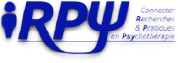 Bulletin à renvoyer par e-mail ou par courrier postalPrécisez le cadre de votre inscription :(Cocher les cases correspondantes ou souligner/remplir si envoi par mail) Particulier - Inscription et financement à titre individuel/personnel – contrat de formationAdresse personnelle Nom : ............................................................. Prénom : ........................................................Adresse : ........................................................................................................... Code postal : ............................. Ville : ..............................................................Tél : ............................................ E-mail : ..........................................................  Entreprise/Institution - Inscription et financement par l’entreprise/Institution/Financeur – convention de formationNous contacter en premier lieu par email : contact@irppsy.comAdresse professionnelleNom : ............................................................. Prénom : ........................................................Adresse de l’Institution/entreprise : ........................................................................................................... Code postal : ............................. Ville : .............................................................Tél : ............................................ E-mail : ..........................................................N°SIRET : …………………………………………….. Etudiant (hors formation continue)(En dernière année de formation initiale de psychologie ou médecine, joindre un justificatif)OBLIGATOIRE :  JUSTIFICATION DE L’ELIGIBILITE A LA FORMATIONProfession ............................................. N°ADELI :…………………………………………………………..Autres références utiles justificatives (N° registre…) …………………………………………………………………………………………………………………………………………Conformément à la réglementation de la formation professionnelle continue en vigueur, j’ai pris connaissance des conditions générales, du règlement intérieur et du programme détaillé de la formation (disponibles sur le site www.irppsy.com ou par demande mail à l’adresse contact@irppsy.com). Je recevrai, après validation de mon éligibilité à l’inscription, la convention ou le contrat de formation reprenant les modalités de paiement.Date et Signature, précédé de la mention «lu et approuvé »                TARIFInscription avant le 1/08/2018ANTICIPEInscription après le 1/08/2018REGULIERParticulier 315 € 370 €Entreprise/institution 420 € 470 €Etudiant 230 € 290 €